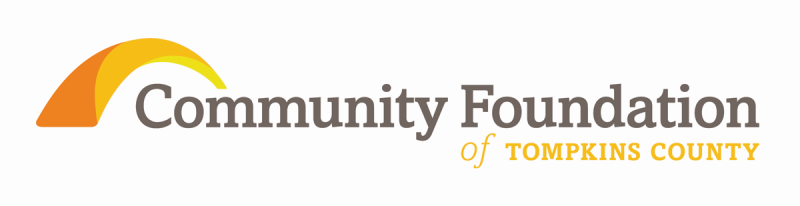 2013 Community Foundation and Howland Foundation GrantsFinal Report GuidelinesInterim/Final Report (due February 20, 2014)  (This form can also be found on our website at www.cftompkins.org )Submit a brief narrative describing the progress of your project.  Include a comparison of expenses incurred by the date of the progress report vs. the original budget.Include the following 3 sections in your final report:  SECTION AName of Organization:Address:Executive Director:   Project Name:Grant Amount: Contact person for grant:Your title:Email: Phone:SECTION B Use the attached Financial Report form to compare your original budget with actual figures.  Explain any variations from original budget that are larger than 10%.SECTION C Review your original plans.  Please include:Discuss the extent to which your original objectives were met.Explain any significant differences between your original plan and the final outcome.Discuss the impact your program has had (including the number of people affected).  Please include evaluated results of your program.  Lessons Learned: What have you learned, e.g. about effective program strategies, realistic outcomes, on-going value of the project.If applicable, summarize your current plans for the project’s future.  Please include programming envisioned, financial support envisioned, your ability to secure necessary support in the future.Note: Failure to submit these reports by their due dates may affect your organization’s eligibility to receive future grants.Financial ReportProvide the following information regarding the program or project for which you received funds.SUPPORT/REVENUE				BUDGETED		ACTUALEXPENSES						BUDGETED		      ACTUALB.  Please provide a brief budget narrative describing any variations.   Total Anticipated Support/RevenueActual Support/Revenue1. Requested grant2. Fundraising events3. Gifts/bequests4. Miscellaneous contributions5. Foundation/corporate grant support6. United Way7. Grants/contracts: govt. agencies8. Program service fees9. Membership dues10. Investment income/transactions11. Sales: services, products, crafts12. Miscellaneous revenue13. Subtotal Direct Support/Revenue14. General & Management Income (prorated)15. Total Support/RevenueTotal Anticipated ExpensesTotal Actual Expenses16. Salaries of provider staff17. Fringe benefits18. Professional fees (contract, consultant)19. Supplies (consumable)20. Printing and postage21. Occupancy22. Phone and fax23. Travel and meetings24. Training25. Evaluation26. Equipment purchases27. Miscellaneous expenses28. Subtotal Direct Expenses29. General & Management Expenses (prorated)30. Total Expenses31. Surplus (Deficit)